КОМИТЕТ ПО ОБРАЗОВАНИЮАДМИНИСТРАЦИИ МУНИЦИПАЛЬНОГО ОБРАЗОВАНИЯГОРОД ЕФРЕМОВП Р И К А ЗОт « 11 » сентября 2019 г                                                                                                    № 291г. ЕфремовОб утверждении Порядка проведения II (муниципального) этапа всероссийской олимпиады школьниковВ соответствии с Порядком проведения всероссийской олимпиады школьников, утвержденным приказом Министерства образования и науки Российской Федерации от 18.11.2013 г №1252, зарегистрированным в Минюсте России 21.01.2014 №13060, приказами Министерства образования и науки Российской Федерации «О внесении изменений в Порядок проведения всероссийской олимпиады школьников от 17.03.2015 №249, от 17.12. 2015 №1488,ПРИКАЗЫВАЮ:Утвердить прилагаемый Порядок проведения муниципального этапа всероссийской олимпиады школьников.Признать утратившим силу приказ комитета по образованию от 06.09.2016 г. № 138 «Об утверждении Порядка проведения муниципального этапа всероссийской олимпиады школьников».Контроль исполнения приказа оставляю за собой.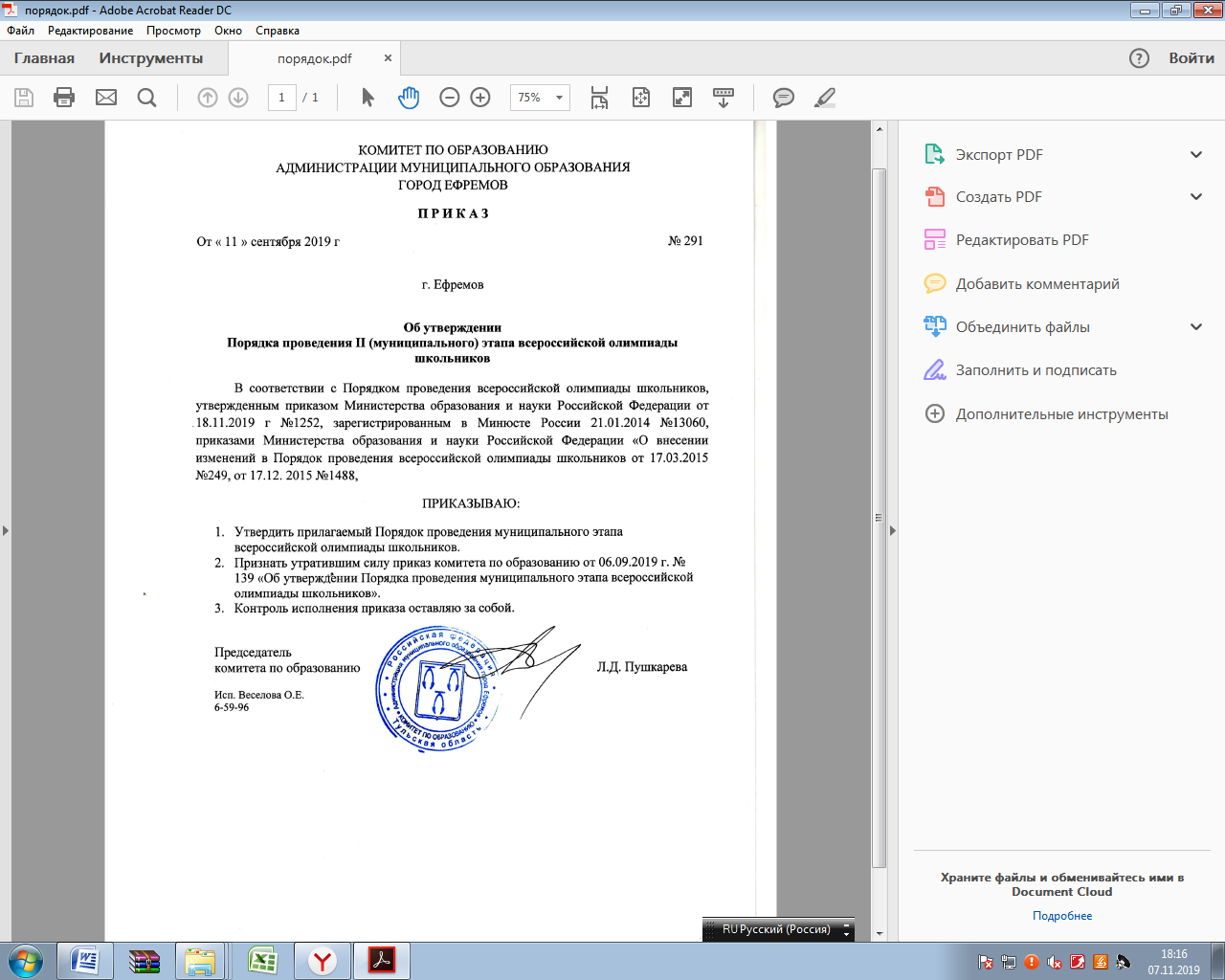 Председатель комитета по образованию                                                                        Л.Д. ПушкареваИсп. Веселова О.Е.6-59-96Приложение к приказу КО от 11.09.2019 г №291Об утверждении Порядка проведения II (муниципального) этапа всероссийской олимпиады школьниковОбщие положения Настоящий Порядок проведения всероссийской олимпиады школьников  (далее – Порядок) устанавливает регламент II (муниципального) этапа всероссийской олимпиады школьников (далее – олимпиада), сроки проведения олимпиады, а также перечень предметов, по которым она проводится, определяет организационно-технологическую модель проведения олимпиады, участников олимпиады, их права и обязанности, устанавливает правила утверждения результатов олимпиады и определения победителей и призеров олимпиады. Олимпиада проводится в целях выявления и развития у обучающихся творческих способностей и интереса к научной деятельности (научно-исследовательской) деятельности, пропаганды научных знаний, отбора лиц, проявивших выдающиеся способности в составы сборных команд Российской Федерации для участия в международных олимпиадах по общеобразовательным предметам. Олимпиада проводится по следующим общеобразовательным предметам: математика, русский, иностранный язык (английский, немецкий, французский, испанский, китайский, итальянский), информатика и ИКТ, физика, химия, биология, экология, география, астрономия, литература, история, обществознание, экономика, право, искусство (мировая художественная культура), физическая культура, технология, основы безопасности жизнедеятельности. Организатором II (муниципального) этапа олимпиады является комитет по образованию администрации муниципального образования город Ефремов. Организатор II (муниципального) этапа олимпиады вправе привлекать образовательные и научные организации, учебно-методические объединения, государственные корпорации и общественные организации в порядке, установленном законодательством Российской Федерации. Индивидуальные результаты участников II (муниципального) этапа олимпиады всероссийской олимпиады школьников с указанием сведений об участниках (фамилия, инициалы, класс, количество баллов, субъект Российской Федерации) (далее - сведения об участниках) заносятся в рейтинговую таблицу участников по общеобразовательному предмету, представляющую собой ранжированный список участников, расположенных по мере убывания набранных ими баллов (далее - рейтинг). Участники с равным количеством баллов располагаются в алфавитном порядке. При проведении олимпиады каждому участнику олимпиады должно быть представлено отдельное рабочее место, оборудованное в соответствии с требованиями олимпиады по каждому общеобразовательному предмету. Все рабочие места участников олимпиады должны обеспечивать равные условия и соответствовать действующим на момент проведения олимпиады санитарным эпидемиологическим правилам и нормам. В месте проведения олимпиады вправе присутствовать представитель организатора олимпиады, оргкомитетов и жюри II (муниципального) этапа олимпиады всероссийской олимпиады, а также граждане, аккредитованные в качестве общественных наблюдателей в порядке, установленном Минобрнауки России. Во время проведения олимпиады участники олимпиады:- должны соблюдать настоящий Порядок и требования к проведению II (муниципального) этапа олимпиады по каждому общеобразовательному предмету, утвержденные организатором II (муниципального) этапа олимпиады по общеобразовательным предметам, по которым проводится олимпиада;- должны следовать указаниям представителей организатора олимпиады;- не вправе общаться друг с другом, свободно перемещаться по аудитории;- вправе имеет справочные материалы, средства связи и электронно-вычислительную технику, разрешенные к  использованию во время проведения олимпиады, перечень которых определяется в требованиях к организации и проведению соответствующих этапов олимпиады по каждому предмету. В случае нарушения участником олимпиады настоящего Порядка и )или) утвержденных требований к организации и проведению II (муниципального) этапа олимпиады по каждому общеобразовательному представитель организатора олимпиады вправе удалить данного участника олимпиады из аудитории, составив акт об удалении участника олимпиады.Участники олимпиады, которые были удалены, лишаются права дальнейшего участия в олимпиаде по данному общеобразовательному предмету в текущем году.На второй день после проведения олимпиады до 12.00 рейтинги участников размещаются на сайте комитета по образованию администрации муниципального образования город Ефремов.В целях обеспечения права на объективное оценивание работы, на второй день после олимпиады, ознакомившись с размещенными на информационных стендах общеобразовательных учреждений рейтингами, до 15.00 участники олимпиады вправе подать в письменной форме апелляцию о несогласии с выставленными баллами в жюри II (муниципального) этапа олимпиады.Участник олимпиады перед подачей апелляции вправе убедиться в том, что его работа проверена и оценена в соответствии с установленными критериями и методикой оценивания выполненных олимпиадных заданий.Рассмотрение апелляции проводится с участием самого участника олимпиады.По результатам рассмотрения апелляции о несогласии с выставленными баллами жюри II (муниципального) этапа олимпиады принимает решение об отклонении апелляции и сохранении выставленных баллов или об удовлетворении апелляции и корректировке баллов. На следующий день после апелляции результаты в виде итоговых рейтингов размещаются на сайте комитета по образованию администрации муниципального образования город Ефремов, после чего претензии к выставленным баллам не принимаются.Организация проведения II (муниципального) этапа олимпиады II муниципальный этап олимпиады проводится по разработанным предметно методическими комиссиями по общеобразовательным предметам,по которым проводится олимпиада, заданиям, основанным на содержании образовательных программ основного общего и среднего общего образования углубленного уровня и соответствующей направленности (профиля), для 7-11 классов. Конкретные сроки проведения II муниципального этапа олимпиады по каждому общеобразовательному предмету устанавливаются министерством образования Тульской области.Срок окончания II муниципального этапа олимпиады – не позднее 25 декабря.Конкретные места проведения II муниципального этапа олимпиады по каждому общеобразовательному предмету устанавливает комитет  по образованию администрации муниципального образования город Ефремов. На II муниципальном этапе олимпиады по каждому общеобразовательному предмету принимают индивидуальное участие:- участники I школьного этапа олимпиады текущего учебного года, набравшие необходимое для участия во II муниципальном этапе олимпиады количество баллов, установленное организатором II муниципального этапа олимпиады;- победители и призеры II муниципального этапа олимпиады предыдущего учебного года, продолжающие обучение в организациях, осуществляющих образовательную деятельность по образовательным программам основного общего и среднего общего образования. Победители и призеры II муниципального этапа предыдущего года вправе выполнять олимпиадные задания, разработанные для более старших классов по отношению к тем, в которых они проходят обучение. В случае их прохождения на последующие этапы олимпиады, данные участники олимпиады выполняют олимпиадные задания, разработанные для класса, который они выбрали на II муниципальном этапе олимпиады. Организатор II муниципального этапа олимпиады – комитет по образованию администрации муниципального образования город Ефремов:– формирует оргкомитет II муниципального этапа олимпиады и утверждает его состав;– формирует жюри II муниципального этапа олимпиады по каждому общеобразовательному предмету и утверждает их составы;- устанавливает количество баллов по каждому общеобразовательному предмету, необходимое для участия во II муниципальном этапе олимпиады;- обеспечивает хранение олимпиадных заданий по каждому общеобразовательному предмету для II муниципального этапа олимпиады несет установленную законодательством Российской Федерации ответственность за их конфиденциальность;- предоставляет олимпиадные задания по каждому общеобразовательному предмету в день проведения олимпиады за 1 час до начала олимпиады в образовательное учреждение, в котором проводится олимпиада.- заблаговременно информирует руководителей организаций, осуществляющих образовательную деятельность по образовательным программам основного общего и среднего общего образования, расположенных на территории муниципального образования город Ефремов, участников II муниципального этапа олимпиады и их родителей (законных представителей) о сроках и местах проведения II муниципального этапа олимпиады по каждому общеобразовательному предмету, а также о настоящем Порядке и утвержденных требованиях к организации и проведению II муниципального этапа олимпиады по каждому общеобразовательному предмету;- определяет победителей и призеров олимпиады на основании рейтинга по каждому общеобразовательному предмету и в соответствии с установленной квотой. Количество победителей и призеров может составлять не более 25% от общего числа участников II муниципального этапа олимпиады по соответствующему предмету.Победителем II муниципального этапа олимпиады признается участник, набравший наибольшее количество баллов по итогам выполненных заданий.Призерами II муниципального этапа олимпиады считаются участники II муниципального этапа олимпиады, следующие в итоговой таблице за победителями. В случае равного количества баллов участников олимпиады, занесенных в итоговую таблицу, решение об увеличении квоты победителей и (или) призеров II муниципального этапа олимпиады принимает организатор II муниципального этапа олимпиады;- утверждает результаты II муниципального этапа олимпиады по каждому общеобразовательному предмету (рейтинг победителей и призеров II муниципального этапа олимпиады) и публикует на своем официальном сайте в сети «Интернет»,  в том числе протоколы жюри II муниципального этапа олимпиады по каждому общеобразовательному предмету;- передает результаты участников II муниципального этапа олимпиады по каждому общеобразовательному предмету и классу министерству образования Тульской области в формате, установленном министерством образования Тульской области;- награждает победителей и призеров II муниципального этапа олимпиады грамотами. Оргкомитет II муниципального этапа олимпиады:- определяет организационно-технологическую модель проведения II муниципального этапа олимпиады;- обеспечивает организацию и проведение II муниципального этапа олимпиады в соответствии с утвержденными организатором II муниципального этапа олимпиады по каждому общеобразовательному предмету, настоящим Порядком и действующим на момент проведения олимпиады санитарно- эпидемиологическими требованиями к условиям и организациях, осуществляющих образовательную деятельность по образовательным программам основного общего и среднего общего образования;- осуществляет кодирование (обезличивание) олимпиадных работ участников II муниципального этапа олимпиады;- несет ответственность за жизнь и здоровье участников олимпиады во время проведения II муниципального этапа олимпиады по каждому общеобразовательному предмету.2.7. Состав оргкомитета II муниципального этапа олимпиады формируется из представителей комитета по образованию администрации муниципального образования город Ефремов, муниципальных предметно-методических комиссий олимпиады, педагогических и научно-педагогических работников.2.8. Жюри II муниципального этапа олимпиады:- принимает для оценивания закодированные (обезличенные) олимпиадные работы участников олимпиады;- оценивает выполненные олимпиадные задания в соответствии с утвержденными критериями и методиками оценивания выполненных олимпиадных заданий.- осуществляет очно по запросу участника олимпиады показ выполненных им олимпиадных заданий;- представляет результаты олимпиады ее участникам;- рассматривает очно апелляции участников олимпиады;- определяет победителей и призеров олимпиады на основании рейтинга по каждому общеобразовательному предмету и в соответствии с квотой установленной организатором II муниципального этапа олимпиады;- представляет организатору II муниципального этапа олимпиады результаты олимпиады (протоколы) для их утверждения;- составляет и представляет организатору II муниципального этапа олимпиады итоговую рейтинговую ведомость обучающихся – участников II муниципального этапа, аналитический отчет о результатах выполнения олимпиадных заданий по каждому общеобразовательному предмету.2.9. Состав жюри II муниципального этапа олимпиады формируется из числа педагогических, научных и научно-педагогических работников и утверждается организатором олимпиады II муниципального этапа олимпиады.